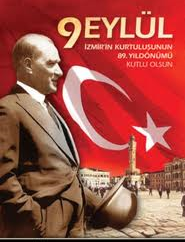 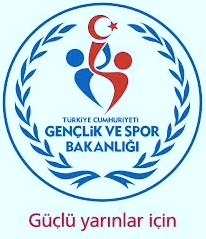 03 – 12 Eylül 2014 Tarihleri Arasında İlimizde Gerçekleştirilecek Olan Spor Faaliyetleri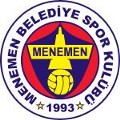 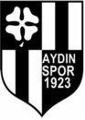 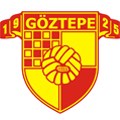 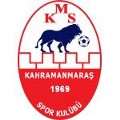 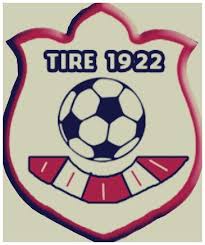 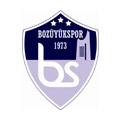 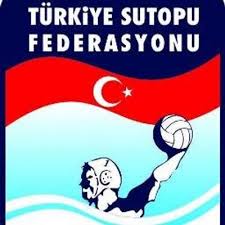 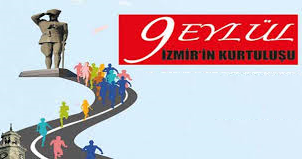 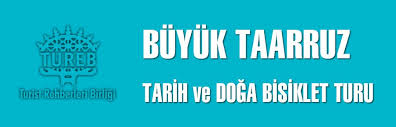 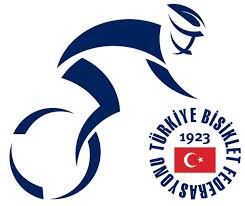 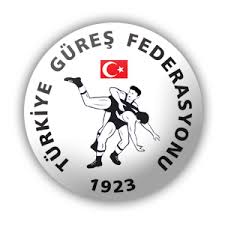 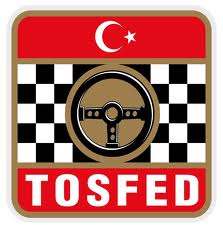 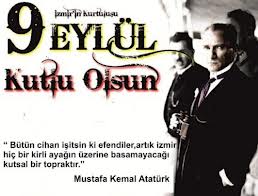 İZMİRGENÇLİK HİZMETLERİ VE SPOR İL MÜDÜRLÜĞÜ2014 HAFTALIK FUTBOL PROGRAMI HAFTALIK FUTBOL PROGRAMI HAFTALIK FUTBOL PROGRAMI HAFTALIK FUTBOL PROGRAMI HAFTALIK FUTBOL PROGRAMI07.09.2014  PAZAR07.09.2014  PAZAR07.09.2014  PAZAR07.09.2014  PAZAR07.09.2014  PAZARGÖZTEPEKAHRAMANMARAŞ SPORS.TOTO 2. LİG20.00İZMİR ATATÜRK STADIMENEMEN BLD. SPORAYDINSPOR 1923S.TOTO 2. LİG 17.00MENEMEN İLÇE STADITİRE 1922 SPORBOZÜYÜKSPORS.TOTO 3. LİG 17.00YENİ BUCA STADIAMATÖR    MÜSABAKALARAMATÖR    MÜSABAKALARAMATÖR    MÜSABAKALARAMATÖR    MÜSABAKALARAMATÖR    MÜSABAKALAR06.09.2014 CUMARTESİ06.09.2014 CUMARTESİ06.09.2014 CUMARTESİ06.09.2014 CUMARTESİ06.09.2014 CUMARTESİKARŞIYAKA SOĞUKKUYU SPORONUR GENÇLİK SPORU-15 LİGİ13:00BAYRAKLI ŞEHİT ÜMİT BOZ SAHASIÇAYMAHALLE DEMİRKÖPRÜERDEM ESENTEPE SPORU-15 LİGİ15:00BAYRAKLI ŞEHİT ÜMİT BOZ SAHASIALTINDAĞ SPORYEŞİLOVA SPORU-15 LİGİ10:30BORNOVA TAÇ SANAYİ SAHASIÇAMDİBİ İDMAN YURDU SPORGENÇ ÖZGÜR SPORU-15 LİGİ12:00BORNOVA TAÇ SANAYİ SAHASISERİNTEPE KANDERE SPORİZMİR YILDIZ SPORU-15 LİGİ13:30BORNOVA TAÇ SANAYİ SAHASIÖZÇAMDİBİ SPORKAYA SPORU-15 LİGİ15:00BORNOVA TAÇ SANAYİ SAHASIÇAMDİBİ YAVUZ SPORÇAMDİBİ ALTINOK SPORU-15 LİGİ16:30BORNOVA TAÇ SANAYİ SAHASIALTINIRMAK SPORTOROSGÜCÜ SPORU-15 LİGİ18:00BORNOVA TAÇ SANAYİ SAHASIÇEŞME BELEDİYE SPORBALÇOVA BELEDİYE TERMALU-15 LİGİ15:00ÇEŞME DALYAN SAHASIÇİĞLİ MALTEPE SPORBAYRAKLI BELEDİYE SPORU-15 LİGİ11:00ÇİĞLİ GALİP ÖZTÜRK SAHASIKÜÇÜK ÇİĞLİ GENÇLİK SPORBERGAMA GENÇLERBİRLİĞİ SPORU-15 LİGİ13:00ÇİĞLİ GALİP ÖZTÜRK SAHASIÇİĞLİ BELEDİYE SPORKARŞIYAKA KÜLTÜR SPORU-15 LİGİ15:00ÇİĞLİ GALİP ÖZTÜRK SAHASIGÜZELTEPE SPORGÜZELTEPE DOĞU GENÇLİK SPORU-15 LİGİ15:00ÇİĞLİ GÜZELTEPE SAHASIFİKRİ ALTAY SPORBERGAMA BELEDİYE SPORU-15 LİGİ12:00KARŞIYAKA HASAN TÜRKER YEŞİLTEPE SPORULUKENT BELEDİYE SPORU-15 LİGİ13:30KARŞIYAKA HASAN TÜRKER DENİZ SPORMAVİŞEHİR 79 YILDIZ SPORU-15 LİGİ15:00KARŞIYAKA HASAN TÜRKER İMBATLI YILDIRIM SPORKARŞIYAKA DEMİRKÖPRÜ SPORU-15 LİGİ16:30KARŞIYAKA HASAN TÜRKER TORBALI SPORFORBES TORBALI SPORU-15 LİGİ15:00TORBALI SAHASI07.09.2014 PAZAR07.09.2014 PAZAR07.09.2014 PAZAR07.09.2014 PAZAR07.09.2014 PAZARİZMİR SPORURLA GENÇLİK SPORU-15 LİGİ13:00BALÇOVA SAHASIELİT SPORALAÇATI SPORU-15 LİGİ15:00BALÇOVA SAHASICEYLAN SPORBORNOVA BELEDİYE SPORU-15 LİGİ12:00BORNOVA TAÇ SANAYİ SAHASIYOL SPORG. S. İ. M. SPORU-15 LİGİ13:30BORNOVA TAÇ SANAYİ SAHASIÖRENGÜCÜ SPORÜLKÜ SPORU-15 LİGİ16:30BORNOVA TAÇ SANAYİ SAHASIPINARGÜCÜ SPORİZMİR KARTALLAR SPORU-15 LİGİ18:00BORNOVA TAÇ SANAYİ SAHASIBUCA GENÇLERBİRLİĞİ SPORKURUÇEŞME SPORU-15 LİGİ12:00BUCA BELEDİYE TESİSLERİGÜRALTAY SPORÖZEN SPORU-15 LİGİ14:00BUCA BELEDİYE TESİSLERİŞİRİNYER SPORŞİRİNYER İDMAN YURDU SPORU-15 LİGİ16:00BUCA BELEDİYE TESİSLERİDAMLACIK SPOR1907 İZMİR FENER DİŞ.TEK.SPORU-15 LİGİ13:00KARABAĞLAR YEŞİLYURT SAHASIKONAK BELEDİYE SPORMENDERES BLD. EĞT.KÜL.SPORU-15 LİGİ15:00KARABAĞLAR YEŞİLYURT SAHASIKARABAĞLAR BELEDİYE SPORGAZİEMİR HOYRAN SPORU-15 LİGİ17:00KARABAĞLAR YEŞİLYURT SAHASIKİRAZ 1 EYLÜL SPORÖDEMİŞ KONAKLI SPORU-15 LİGİ13:00ÖDEMİŞ KİRAZ SAHASISELÇUK EFES SPORTORBALI ÇAYBAŞI SPORU-15 LİGİ15:00SELÇUK SAHASI10.09.2014 ÇARŞAMBA10.09.2014 ÇARŞAMBA10.09.2014 ÇARŞAMBA10.09.2014 ÇARŞAMBA10.09.2014 ÇARŞAMBABAYRAKLI BELEDİYE SPORKARŞIYAKA SOĞUKKUYU SPORU-15 LİGİ12:00BAYRAKLI ŞEHİT ÜMİT BOZ SAHASIERDEM ESENTEPE SPORÇİĞLİ MALTEPE SPORU-15 LİGİ14:00BAYRAKLI ŞEHİT ÜMİT BOZ SAHASIONUR GENÇLİK SPORÇAYMAHALLE DEMİRKÖPRÜU-15 LİGİ16:00BAYRAKLI ŞEHİT ÜMİT BOZ SAHASIBERGAMA GENÇLERBİRLİĞİ GÜZELTEPE SPORU-15 LİGİ15:00BERGAMA SAHASITOROSGÜCÜ SPORALTINDAĞ SPORU-15 LİGİ10:30BORNOVA TAÇ SANAYİ SAHASIGENÇ ÖZGÜR SPORSERİNTEPE KANDERE SPORU-15 LİGİ12:00BORNOVA TAÇ SANAYİ SAHASIİZMİR YILDIZ SPORÖZÇAMDİBİ SPORU-15 LİGİ13:30BORNOVA TAÇ SANAYİ SAHASIKAYA SPORÇAMDİBİ YAVUZ SPORU-15 LİGİ15:00BORNOVA TAÇ SANAYİ SAHASIÇAMDİBİ ALTINOK SPORALTINIRMAK SPORU-15 LİGİ16:30BORNOVA TAÇ SANAYİ SAHASIYEŞİLOVA SPORÇAMDİBİ İDMAN YURDU SPORU-15 LİGİ18:00BORNOVA TAÇ SANAYİ SAHASIGÜZELTEPE DOĞU GENÇLİK DENİZ SPORU-15 LİGİ16:00ÇİĞLİ GÜZELTEPE SAHASIMAVİŞEHİR 79 YILDIZ SPORİMBATLI YILDIRIM SPORU-15 LİGİ12:00KARŞIYAKA HASAN TÜRKER KARŞIYAKA DEMİRKÖPRÜ KÜÇÜK ÇİĞLİ GENÇLİK SPORU-15 LİGİ13:30KARŞIYAKA HASAN TÜRKER İZMİR DENİZ F.K. SPORÇİĞLİ BELEDİYE SPORU-15 LİGİ15:00KARŞIYAKA HASAN TÜRKER KARŞIYAKA KÜLTÜR SPORYEŞİLTEPE SPORU-15 LİGİ16:30KARŞIYAKA HASAN TÜRKER ULUKENT BELEDİYE SPORFİKRİ ALTAY SPORU-15 LİGİ16:00MENEMEN ULUKENT SAHASI11.09.2014 PERŞEMBE11.09.2014 PERŞEMBE11.09.2014 PERŞEMBE11.09.2014 PERŞEMBE11.09.2014 PERŞEMBEALAÇATI SPORÇEŞME BELEDİYE SPORU-15 LİGİ15:00ALAÇATI SAHASIBALÇOVA BELEDİYE TERMALİZMİR SPORU-15 LİGİ15:00BALÇOVA SAHASIİZMİR DEMİR SPORÖRENGÜCÜ SPORU-15 LİGİ13:30BORNOVA TAÇ SANAYİ SAHASIÜLKÜ SPORPINARGÜCÜ SPORU-15 LİGİ15:00BORNOVA TAÇ SANAYİ SAHASIİZMİR KARTALLAR SPORİZMİRGÜCÜ SPORU-15 LİGİ16:30BORNOVA TAÇ SANAYİ SAHASIBORNOVA BELEDİYE SPORYOL SPORU-15 LİGİ18:00BORNOVA TAÇ SANAYİ SAHASIBUCA BELEDİYE SPORGÜRALTAY SPORU-15 LİGİ12:00BUCA BELEDİYE TESİSLERİŞİRİNYER İDMAN YURDU SPORBUCA GENÇLERBİRLİĞİ SPORU-15 LİGİ14:00BUCA BELEDİYE TESİSLERİÖZEN SPORŞİRİNYER SPORU-15 LİGİ16:00BUCA BELEDİYE TESİSLERİGAZİEMİR HOYRAN SPORDAMLACIK SPORU-15 LİGİ15:00GAZİEMİR SAHASIİZMİR BELEDİYE SPORKONAK BELEDİYE SPORU-15 LİGİ17:00KARABAĞLAR YEŞİLYURT SAHASIMENDERES BLD. EĞT.KÜL.SPORKARABAĞLAR BELEDİYE SPORU-15 LİGİ15:00MENDERES SAHASIÖDEMİŞ BELEDİYE SPORSELÇUK EFES SPORU-15 LİGİ15:00ÖDEMİŞ SAHASIFORBES TORBALI SPORKİRAZ 1 EYLÜL SPORU-15 LİGİ13:00TORBALI SAHASITORBALI ÇAYBAŞI SPORTORBALI SPORU-15 LİGİ15:00TORBALI SAHASIURLA GENÇLİK SPORELİT SPORU-15 LİGİ15:00URLA SAHASI